EXPT NO 7Construct LMS adaptive filter to identify an unknown systemclc;clear all;close all;x=randn(1,500);b=fir1(31,0.5);n=0.1*randn(1,500);d=filter(b,1,x)+n;mu=0.008;ha=adaptfilt.lms(32,mu)[y,e]=filter(ha,x,d);subplot(2,1,1);plot(1:500,[d;y;e]);title('system identification of FIR system')legend('Desired','output','error');xlabel('time index');ylabel('signal value');grid on;subplot(2,1,2);stem([b.',ha.coefficients.']);legend('Actual','Estimated');xlabel('co-efficient');ylabel('co-efficient value');grid on;ha =           Algorithm: 'Direct-Form FIR LMS Adaptive Filter'        FilterLength: 32                                               StepSize: 0.008                                             Leakage: 1                                        PersistentMemory: false                                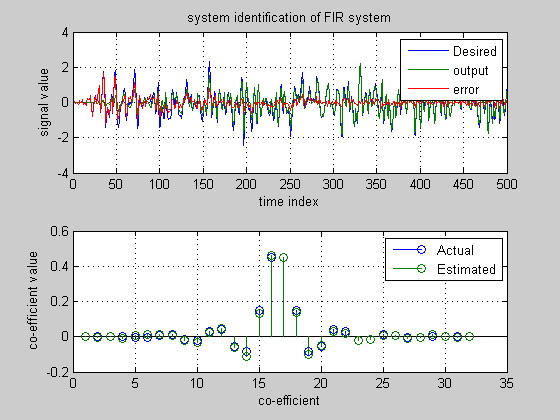 